Investigators must submit a proposal for projects to the ASIM Science Data Center describing the project and the requested data. The proposal is an attachment to this agreement and the lead investigator signs on behalf of the team. The next page is a proposal template that should be used.The FST will review the proposal, and may approve it as–is, or with revisions. All members of the FST must agree on the recommendation.The data must only be used for the proposed project described in the submitted proposalThe data must not be shared with another partyThe received password will be treated confidentiallyPrior to distribution of analysis, conclusions or publications using the data, the ASDC shall be notified to give the FST and the other providers of data the opportunity to look over elements of the technical accuracy of the data use.There can be no proprietary or commercial restrictions on research results.The investigator(s) must provide the ASDC with copies of white papers, conference papers, published papers, Power Point presentations, and/or similar documents using ASIM data. These will be included on the ASDC website when published, and where there is no conflict w/ journal copyrights or confidentiality. In this case, links to the journal will be included instead.The investigator(s) must acknowledge ESA, DTU Space, University of Bergen and University of Valencia in all publications, as “ASIM is a mission of The European Space Agency (ESA). The project is funded by ESA and by national grants of Denmark, Norway and Spain.” If GLD360 lightning data are used, Vaisala must be acknowledged.The investigator(s) must provide the ASDC with an annual report of the use of the ASIM data.The investigator(s) shall offer the FST and their teams co-authorship of publications.The above conditions can only be relaxed by a written agreement signed by all FST members.I have read and understand the data research policy document ASIM/DNSC/SCI/TN/0009(1.0), and agree to the terms and conditions for access to data at the ASDC on behalf of the project team members:Project name: <Full name of your project >Lead investigator: <Name of lead investigator>		Lead institution: <Name of lead institution>Date:      <Date of proposal submission>                       	Signature:  <Signature of lead investigator>Proposal for access to data at the ASIM Science Data CenterShort project name:		<Short name of project>Lead Investigator: 	<Name of lead investigator>	phone: <Lead investigator’s office phone number>	   	email:  <Lead investigator’s work email address>Lead Institution:  <Name of lead investigator’s research institution>Address: <Full address of lead investigator’s research institution>Members of the research team <name, email address, institution for each member of the team>:	<Name1, email1, institution1><Name2, email2, institution2><Name3, email3, institution3> Indicate member(s) of the team to whom all email correspondence about this proposal should be sent.Each member of the team needs to apply as a registered user of the ASDC website here:https://asdc.space.dtu.dk/registration/register/ Once the proposal has been accepted by the ASIM Facility Science Team, all members of the team will be given access to the website. Scientific objectives<Text describing the scientific objectives of your project using ASIM data>Scientific method<Text describing the data analysis and modelling that will be used with the ASIM data>Requested dataInstruments (e.g. MMIA photometers, GLD360): <List of instruments and auxiliary data you wish to download from ASDC>Time period: <Time period for which you would like data from these instruments>Geographic box: <Global location for which you would like ASIM data, xx to xx degree latitude, yy to yy degree longitude>Benefit to the larger ASIM collaboration<Text describing the benefit of your work to the wider ASIM collaboration>Please send this signed proposal to: oxborrow@space.dtu.dkThe ASDC website and registration can be found at: https://asdc.space.dtu.dk/ 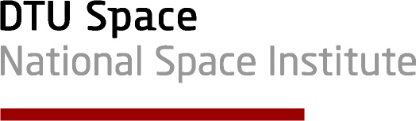 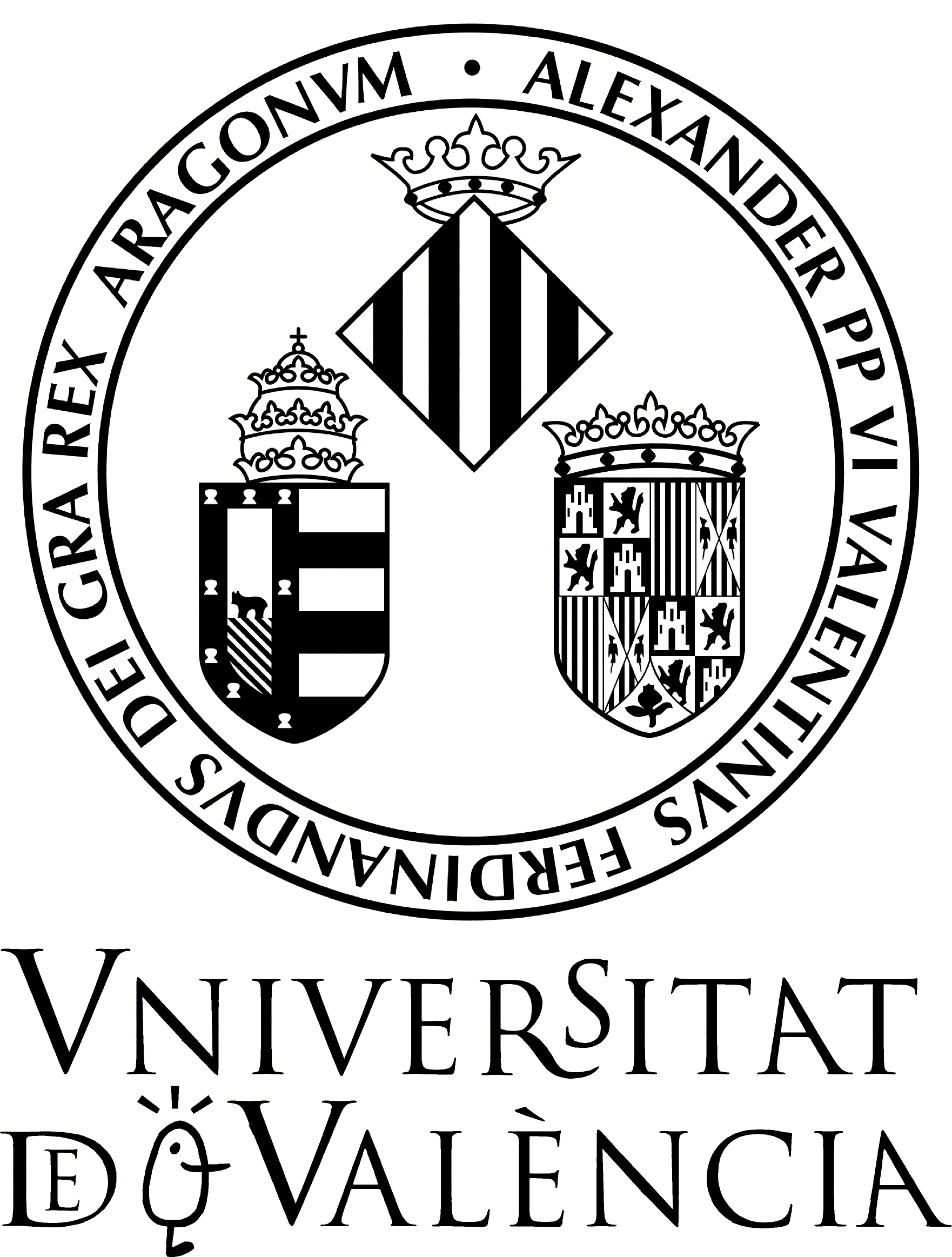 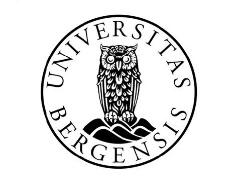 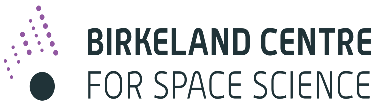 Agreement for access and use of data at the ASIM Science Data CenterAgreement for access and use of data at the ASIM Science Data CenterAgreement for access and use of data at the ASIM Science Data CenterAgreement for access and use of data at the ASIM Science Data Center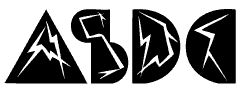 